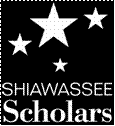 Schedule of Events 2022-2023 FALL 2022				Dish and Dessert @ each High School (9th-12th grade)OCTOBER 2022Tuesday, 10/4/22			SAT Recorded Instruction and Packet to SRESD websiteMonday, 10/17/22			SAT Q & A Virtual 7:00 PM				VirtualThursday, 10/20/22			Advisory Committee Meeting4:00-5:30 PM				SRESD 1025 N. Shiawassee St., CorunnaNOVEMBER 2022Saturday, 11/5/22			Alternate SAT Test-only those who cannot attend December 20227:30 AM- 12:30 PM			Locations around the state; Register before October 8 Saturday,11/12/22			SAT Mini Camp (10th – 11th grades)8:30 am -1:30 pm 			SRESD 1025 N. Shiawassee St., CorunnaDECEMBER 2022Saturday, 12/3/22			SAT Test (8th grade) (ONLY Alternate date is November to be considered for SS)7:30 AM-12:30 PM			Owosso Middle School, 765 E North St., Owosso, MI  48867					Register before October 24JANUARY 2023Wednesday, 1/25/23			Advisory Committee Meeting4:00-5:30 PM				SRESD 1025 N. Shiawassee St., CorunnaFEBRUARY 2023Tuesday, 2/28/23			Summer Camp Scholarship DeadlinePostmarked on or before this dateFEBRUARY				Class of 2027 Shiawassee Scholars announcedMARCH				Summer Camp Scholarship awards announcedMARCH 2023Tuesday, 3/14/23			Spring Reception for Class of 2027 Shiawassee Scholars 7:00-8:30 PM				 JUNE 2023Saturday, 6/3/23				FREE SAT Retake for Rising Seniors, Class of 2024June 2023				Scholars College Retreat to U of M Ann Arbor, Class of 2027